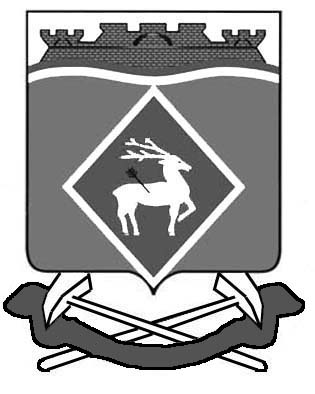 АДМИНИСТРАЦИЯ СИНЕГОРСКОГО СЕЛЬСКОГО ПОСЕЛЕНИЯПОСТАНОВЛЕНИЕ    30.12.2015		                      №   315                          п. СинегорскийВ целях уточнения объемов финансирования, показателей, порядка реализации муниципальной адресной программы «Переселение граждан из аварийного жилищного фонда,  в том числе с учетом необходимости развития малоэтажного жилищного строительства в 2013 – 2017 годах»,ПОСТАНОВЛЯЮ:Внести  в приложение к постановлению Администрации Синегорского сельского поселения от 13.05.2013 № 117 «Об утверждении муниципальной  адресной программы «Переселение граждан из аварийного жилищного фонда,  в том числе с учетом необходимости развития малоэтажного жилищного строительства в 2013 – 2017 годах» изменения, изложив его в редакции согласно приложению к настоящему постановлению.Настоящее постановление подлежит официальному опубликованию.Контроль за исполнением постановления оставляю за собой.     Глава Синегорского сельского поселения                                                                         Н.И. ВолковПриложениек постановлению Администрации Синегорского сельского поселенияот 30.12.2015  №  315  «Приложениек постановлению Администрации Синегорского сельского поселенияот 13.05.2013 № 117Муниципальная адресная программа
«Переселение граждан из аварийного жилищного фонда, 
в том числе с учетом необходимости развития малоэтажного 
жилищного строительства в 2013 – 2017 годах»1. Паспорт
муниципальной адресной программы «Переселение граждан из аварийного жилищного фонда, в том числе с учетом необходимости развития малоэтажного 
жилищного строительства в 2013 – 2017 годах»2. Содержание проблемы и обоснование 
необходимости ее решения программными методамиОдной из основных задач государственной жилищной политики в Ростовской области, направленной на системное решение проблемы перехода к устойчивому функционированию и развитию жилищной сферы, обеспечивающей доступность жилья для граждан, безопасные и благоприятные условия их проживания, является обеспечение реализации права на улучшение жилищных условий граждан, проживающих в многоквартирном аварийном жилищном фонде. Проживающие в аварийных домах, расположенных на территории Синегорского сельского поселения, граждане не могут самостоятельно приобрести жилье удовлетворительного качества. В муниципальном образовании «Синегорское сельское поселение» решение проблемы переселения граждан из аварийного жилищного фонда усложнено отсутствием жилищного фонда социального использования и специализированного жилищного фонда для переселения граждан, в том числе жилых помещений маневренного фонда, а также отсутствием в местных бюджетах средств, необходимых для переселения граждан.Решение проблемы возможно при условии привлечения финансовой поддержки за счет средств Фонда, областного и местных бюджетов, а также внебюджетных источников.Результатом реализации мероприятий станет не только решение проблемы переселения граждан, но и улучшение среды сельского поселения за счет комплексного освоения территории после ликвидации аварийного жилищного фонда, подлежащего сносу или реконструкции.3. Цели и задачи ПрограммыПрограмма разработана в рамках реализации Закона о Фонде, постановления Администрации Ростовской области от 13.11.2009 № 600 
«Об утверждении Областной долгосрочной целевой программы «Развитие жилищного строительства в Ростовской области на 2010 – 2015 годы»» 
(до 01.01.2014), постановления Правительства Ростовской области 
от 25.09.2013 № 604 «Об утверждении государственной программы Ростовской области «Обеспечение доступным и комфортным жильем населения Ростовской области» (с 01.01.2014),  в том числе для предоставления финансовой поддержки Фонда муниципальным образованиям, выполнившим условия, определенные частью 1 статьи 14 Закона о Фонде. Основной целью Программы является обеспечение безопасных и благоприятных условий проживания граждан, зарегистрированных в многоквартирных домах, которые по состоянию на 01 января 2012 г. признаны аварийными и подлежащими сносу или реконструкции в связи с физическим износом в процессе эксплуатации.Для достижения данной цели решаются следующие основные задачи:разработка правовых и методологических механизмов переселения граждан из аварийного жилищного фонда, в том числе с учетом необходимости развития малоэтажного жилищного строительства; формирование адресного подхода к решению проблемы переселения граждан из аварийного жилищного фонда;формирование финансовых ресурсов для обеспечения благоустроенными жилыми помещениями граждан, переселяемых из аварийного жилищного фонда, в том числе с учетом необходимости развития малоэтажного жилищного строительства, в том числе за счет средств Фонда.В рамках настоящей Программы подлежат отселению граждане, проживающие в многоквартирных домах общей отселяемой площадью жилых помещений 3120,37 кв. м., по перечню согласно приложениям № 1 – 4 
к настоящей Программе.4. Основные направления реализации ПрограммыРеализация Программы осуществляется по следующим основным направлениям:1. Формирование необходимой правовой базы, определяющей порядок и условия финансирования мероприятий по переселению граждан из аварийного жилищного фонда, в том числе с учетом необходимости развития малоэтажного жилищного строительства, предусматривающие анализ нормативных правовых актов, регулирующих порядок переселения граждан из аварийного жилищного фонда.При реализации мероприятий Программы необходимо исходить из следующих положений:1) Принятие решений и проведение мероприятий по переселению граждан из аварийного жилищного фонда, в том числе за счет средств Фонда и областного бюджета и местного бюджетов, производятся в соответствии 
со статьями 32, 86 и частями 2 и 3 статьи 88, статьей 89 Жилищного кодекса Российской Федерации:граждане, являющиеся собственниками жилых помещений в многоквартирных домах, признанных аварийными и подлежащими сносу, в соответствии со статьей 32 Жилищного кодекса Российской Федерации имеют право на выплату им выкупной цены за изымаемые у них жилые помещения либо по соглашению им может быть предоставлено взамен изымаемого жилого помещения другое жилое помещение с зачетом его стоимости в выкупную цену, либо в случае их признания нуждающимися в жилых помещениях, им может быть предоставлено жилое помещение по договору социального найма с учетом нормы предоставления. Способ отселения определяется собственником аварийного жилого помещения;граждане, занимающие жилые помещения по договору социального найма, выселяемые в порядке, предусмотренном статьей 86, частями 2 и 3 статьи 88 Жилищного кодекса Российской Федерации, имеют право на предоставление им другого благоустроенного жилого помещения по договору социального найма, равнозначного по общей площади ранее занимаемому жилому помещению.2) Гражданам, занимающим по договору социального найма жилые помещения муниципального жилищного фонда, которые признаны аварийными и подлежащими сносу или реконструкции, и состоящим на учете в качестве нуждающихся в жилых помещениях, предоставляемых по договору социального найма, жилое помещение муниципального жилищного фонда предоставляется по договору социального найма по норме предоставления, установленной органами местного самоуправления. В случае отсутствия подходящего по площади жилого помещения в связи с проектным решением общая площадь жилого помещения может отличаться от установленной нормы предоставления не более чем на 10 процентов. При этом гражданам может быть предоставлено несколько жилых помещений, общая площадь которых не отличается от установленной нормы предоставления более чем на 10 процентов.3) Переселение граждан из аварийного жилищного фонда осуществляется следующими способами:приобретение жилых помещений в индивидуальных домах, многоквартирных домах (в том числе в многоквартирных домах, строительство которых не завершено, включая строящиеся (создаваемые) многоквартирные дома с привлечением денежных средств граждан и (или) юридических лиц) или в домах, указанных в пункте 2 части 2 статьи 49 Градостроительного кодекса Российской Федерации;строительство многоквартирных домов, указанных в пункте 2 части 2 статьи 49 Градостроительного кодекса Российской Федерации;выплата лицам, в чьей собственности находятся жилые помещения, входящие в аварийный жилищный фонд, выкупной цены в соответствии со статьей 32 Жилищного кодекса Российской Федерации.Мероприятия по переселению граждан из аварийного жилищного фонда с учетом необходимости развития малоэтажного жилищного строительства могут осуществляться следующими способами:строительство домов, перечисленных в пунктах 2 и 3 части 2 статьи 49 Градостроительного кодекса Российской Федерации;приобретение жилых помещений у застройщиков в домах, перечисленных в пунктах 2 и 3 части 2 статьи 49 Градостроительного кодекса Российской Федерации;выплата лицам, в чьей собственности находятся жилые помещения, входящие в аварийный жилищный фонд, выкупной цены в соответствии со статьей 32 Жилищного кодекса Российской Федерации.Привлечение внебюджетных средств на строительство многоквартирных домов и домов, указанных в пункте 2 части 2 статьи 49 Градостроительного кодекса Российской Федерации, если они строятся (создаются) муниципальным образованием за счет средств Фонда, средств долевого финансирования областного и (или) местного бюджетов, не допускается.Реестры аварийных многоквартирных домов по способам отселения приведены в приложениях № 5 –8 к настоящей Программе.4) Жилые помещения, созданные либо приобретенные за счет средств, предусмотренных настоящей Программой, оформляются в муниципальную собственность в целях дальнейшего предоставления переселяемым гражданам в соответствии с жилищным законодательством на условиях социального найма либо в порядке, предусмотренном статьей 32 Жилищного кодекса Российской Федерации.2. Организационные мероприятия по реализации Программы предусматривают следующие меры:1) переселение граждан из аварийного жилищного фонда, в том числе с учетом необходимости развития малоэтажного жилищного строительства, предусмотренными Программой способами переселения;2) информирование собственников и нанимателей жилых помещений аварийного жилищного фонда о порядке и условиях участия в Программе путем размещения публикаций в средствах массовой информации, на сайте Администрации Синегорского сельского поселения в информационно-телекоммуникационной сети «Интернет».3. Сбор и обобщение информации о сносе жилых домов, не подлежащих капитальному ремонту или реконструкции, и об использовании освобожденных земельных участков.Система программных мероприятий приведена в приложении № 9
к настоящей Программе.5. Объемы и источники финансирования ПрограммыФинансовые средства для решения проблемы переселения граждан из аварийного жилищного фонда, в том числе с учетом необходимости развития малоэтажного жилищного строительства, формируются за счет средств Фонда, областного и местного бюджетов. Объемы и источники финансирования Программы приведены в приложениях № 10– 11 к настоящей Программе. Объемы и направления расходования средств местного бюджета на финансирование мероприятий Программы определяются нормативными правовыми актами представительного органа муниципального образования «Синегорское сельское поселение».Взаимоотношения государственного заказчика Программы с органами местного самоуправления муниципальных образований области регулируются соглашениями, заключаемыми с администрациями муниципальных образований (городских округов и муниципальных районов).Финансирование Программы осуществляется в размере 
103280826,00 рублей, из них:90806646,51 рублей – средства Фонда;11660340,24 рубля – средства областного бюджета;753839,25 рубля – средства местного бюджета;60 000,00 рублей – дополнительные средства местного бюджета.6. Обоснование объема средств на реализацию ПрограммыОбъем финансирования мероприятий по переселению граждан, в том числе с учетом необходимости развития малоэтажного жилищного строительства, за счет средств Фонда, областного и местного бюджетов определяется исходя из общей площади аварийного жилищного фонда 
и предельной стоимости переселения на 1 кв. м. общей площади предоставляемого жилого помещения.Стоимость переселения на 1 кв. м. общей площади предоставляемого жилого помещения в рамках мероприятий по переселению граждан из аварийного жилищного фонда, в том числе с учетом необходимости развития малоэтажного жилищного строительства, реализуемых с привлечением средств Фонда, рассчитана исходя из предельной стоимости 1 кв. м.: для этапа 2013-2014 годов - 30100,00 рублей; для этапа 2014-2015 годов -  32 400,00 рублей;для этапа 2016-2017 годов -  36700,00 рублей.При определении объема финансирования мероприятий по переселению граждан из аварийного жилищного фонда за счет средств областного и местного бюджетов на 2–4-м этапах Программы применена стоимость одного квадратного метра общей площади жилого помещения реализации этапа 2013-2014 годов, рассчитанная с учетом индекса-дефлятора по виду экономической деятельности «строительство», одобренного Правительством Российской Федерации, и подлежит корректировке в соответствии с приказом государственного заказчика Программы, на соответствующий период (квартал) реализации мероприятий.Приобретение муниципальным образованием «Синегорское сельское поселение» жилых помещений для их предоставления собственникам по договорам мены взамен изымаемых, а также выплата им выкупной стоимости производятся в соответствии со статьей 32 Жилищного кодекса Российской Федерации в пределах выкупной цены изымаемых жилых помещений, определяемой на основании заключения лица, осуществляющего оценочную деятельность, или на основании соглашения с собственником жилых помещений в пределах выкупной цены изымаемых жилых помещений.Средства на строительство жилых помещений расходуются муниципальным образованием «Синегорское сельское поселение» в пределах цен, определенных исходя из проектно-сметной документации, а также с учетом средней рыночной стоимости 1 кв. м. общей площади жилых помещений, определенной приказом государственного заказчика Программы, на соответствующий период реализации.Муниципальное образование «Синегорское сельское поселение» вправе направлять на реализацию мероприятий Программы дополнительные средства из местного бюджета. Объемы и источники финансирования программных мероприятий за счет средств местного бюджета установлены приложением № 12 к настоящей Программе. Муниципальное образование «Синегорское сельское поселение» осуществляют переселение граждан в пределах общего объема средств, предусмотренных им в соответствии с Программой, с соблюдением планируемых показателей выполнения Программы. Планируемые показатели выполнения Программы приведены в приложении № 13 к настоящей Программе.7. Ожидаемые конечные результаты реализации ПрограммыПрограмма носит социальный характер, основным критерием ее эффективности является количество семей, переселенных из аварийного жилищного фонда.Реализация Программы обеспечит:реализацию гражданами права на безопасные и благоприятные условия проживания;снижение доли населения Синегорского сельского поселения,  проживающего в многоквартирных домах, признанных в установленном порядке аварийными и подлежащими сносу или реконструкции в связи с физическим износом в процессе эксплуатации;развитие малоэтажного жилищного строительства.Конечными результатами реализации Программы будут являться:выполнение государственных обязательств по переселению граждан из аварийного жилищного фонда, в том числе с учетом необходимости развития малоэтажного жилищного строительства;обеспечение органами государственной власти и органами местного самоуправления безопасных и благоприятных условий проживания граждан;ликвидация 3120,37 кв. м. аварийного жилищного фонда с переселением 168 жителей из 81 жилого помещения, в том числе:по мероприятиям, реализуемым при финансовой поддержке за счет средств Фонда – 3054,77  кв. м. аварийного жилищного фонда с переселением 165 жителей из 78 жилых помещений, которые расположены в многоквартирных домах, признанных до 01 января 2012 г. аварийными и подлежащими сносу или реконструкции в связи с физическим износом в процессе их эксплуатации;по мероприятиям, реализуемым за счет средств областного и местного бюджетов – 65,6 кв. м. аварийного жилищного фонда с переселением 3 жителей из 3 жилых помещений, расположенных в многоквартирных домах, признанных до 01 января 2012 г. аварийными и подлежащими сносу или реконструкции в связи с физическим износом в процессе их эксплуатации.Результатом реализации мероприятий Программы станет не только решение проблемы переселения граждан из аварийного жилищного фонда, но и улучшение среды сельского поселения за счет комплексного освоения территории после ликвидации аварийного жилищного фонда, привлечение финансовых средств в сферу малоэтажного домостроения.8. Управление Программой и система организации контроля за ходом ее реализацииКонтроль за ходом реализации Программы осуществляет Правительство Ростовской области в соответствии с полномочиями, установленными областным законодательством.Фонд осуществляет мониторинг хода реализации Программы.Министерство строительства, архитектуры и территориального развития Ростовской области информирует Правительство Ростовской области и Фонд о ходе реализации Программы.Муниципальное образование «Синегорское сельское поселение» в порядке и в сроки, установленные нормативными правовыми актами Ростовской области, направляет в органы исполнительной власти Ростовской области отчеты о ходе реализации настоящей Программы.    Специалист Администрации                                                  С.П. БесединаПриложение № 1к муниципальной адресной программе 
«Переселение граждан из аварийного жилищного фонда, в том числе с учетом необходимости развития малоэтажного жилищного строительства в 2013 – 2017 годах»ПОКАЗАТЕЛИ, ОБЪЕМЫ И ИСТОЧНИКИ ФИНАНСИРОВАНИЯмуниципальной адресной программы «Переселение граждан из аварийного жилищного фонда, в том числе с учетом 
необходимости развития малоэтажного жилищного строительства в 2013 – 2017 годах» Приложение № 2к муниципальной адресной программе 
«Переселение граждан из аварийного жилищного фонда, в том числе с учетом необходимости развития малоэтажного жилищного строительства в 2013 – 2017 годах»Переченьаварийных многоквартирных домов, расселяемых в 2013-2014 годах с финансовой поддержкой ФондаПримечание.б/н – без номера;МКД – многоквартирный дом.Приложение № 3к муниципальной адресной программе 
«Переселение граждан из аварийного жилищного фонда, в том числе с учетом необходимости развития малоэтажного жилищного строительства в 2013 – 2017 годах»Переченьаварийных многоквартирных домов, расселяемых в 2014-2015 годах без финансовой поддержки ФондаПримечание.б/н – без номера;МКД – многоквартирный дом.Приложение № 4к муниципальной адресной программе 
«Переселение граждан из аварийного жилищного фонда, в том числе с учетом необходимости развития малоэтажного жилищного строительства в 2013 – 2017 годах»Переченьаварийных многоквартирных домов, расселяемых с финансовой поддержкой Фонда в 2016 – 2017 годахПриложение № 5к муниципальной адресной программе 
«Переселение граждан из аварийного жилищного фонда, в том числес учетом необходимости развития малоэтажного жилищного строительства в 2013 – 2017 годах»СПОСОБЫ ПЕРЕСЕЛЕНИЯобластной адресной программы «Переселение граждан из аварийного жилищного фонда, в том числе с учетом необходимости 
развития малоэтажного жилищного строительства в 2013 – 2017 годах»                                                                                                                                                                                                                              Приложение № 6к муниципальной адресной программе 
«Переселение граждан из аварийного жилищного фонда, в том числе с учетом необходимости развития малоэтажного жилищного строительства в 2013 – 2017 годах»Реестр аварийных многоквартирных домов по способам переселения, расселяемых
с финансовой поддержкой Фонда в 2013-2014 годахПримечание.б/н – без номера;МКД – многоквартирный дом.Приложение № 7к муниципальной адресной программе 
«Переселение граждан из аварийного жилищного фонда, в том числе с учетом необходимости развития малоэтажного жилищного строительства в 2013 – 2017 годах»Реестр аварийных многоквартирных домов по способам переселения,
расселяемых без финансовой поддержки Фонда в 2014-2015 годахПримечание.Используемые сокращения:МКД – многоквартирный дом.Приложение № 8к муниципальной адресной программе 
«Переселение граждан из аварийного жилищного фонда, в том числе с учетом необходимости развития малоэтажного жилищного строительства в 2013 – 2017 годах»Реестр аварийных многоквартирных домов по способам переселения, расселяемых с финансовой поддержкой Фонда,  в 2016 – 2017 годахПриложение № 9к муниципальной адресной программе 
«Переселение граждан из аварийного жилищного фонда, в том числе с учетом необходимости развития малоэтажного жилищного строительства в 2013 – 2017 годах»Система программных мероприятий                   Приложение № 10                                к муниципальной адресной программе 
«Переселение граждан из аварийного жилищного фонда, в том числе с учетом необходимости развития малоэтажного жилищного строительства в 2013 – 2017 годах»Объемы и источники финансирования муниципальной адресной программы«Переселение граждан из аварийного жилищного фонда в 2013 – 2017 годах» по этапу 2013-2014 годов с привлечением средств Фонда»Приложение № 11к муниципальной адресной программе 
«Переселение граждан из аварийного жилищного фонда, в том числе с учетом необходимости развития малоэтажного жилищного строительства 
в 2013 – 2017 годах»ОБЪЕМЫ И ИСТОЧНИКИфинансирования муниципальной адресной программы«Переселение граждан из аварийного жилищного фонда, в том числе с учетом необходимости развития малоэтажного жилищного строительства в 2013 – 2017 годах» по этапам 2014 – 2017 годов                         Приложение № 12к муниципальной адресной программе«Переселение граждан из аварийного жилищного фонда, в том числе с учетом необходимости развития малоэтажного жилищного строительства в  2013-2017 годах»Объемы и источники финансирования программных мероприятий	Приложение № 13к муниципальной адресной программе 
«Переселение граждан из аварийного жилищного фонда, в том числе с учетом необходимости развития малоэтажного жилищного строительства в 2013 – 2017 годах»Планируемые показателивыполнения муниципальной адресной программы «Переселение граждан из аварийного жилищного фонда, в том числе с учетом необходимости развития малоэтажного жилищного строительства в 2013 – 2017 годах»Специалист Администрации                                                     С.П. БесединаО внесении изменений в постановление Администрации Синегорского сельского поселения от 13.05.2013 № 117 Наименование Программы –муниципальная адресная программа «Переселение граждан из аварийного жилищного фонда, в том числе с учетом необходимости развития малоэтажного жилищного строительства в 2013-2017 годах (далее  - Программа).Основание для принятия Программы–Указ Президента Российской Федерации 
от 07.05.2012 № 600 «О мерах по обеспечению граждан Российской Федерации доступным и комфортным жильем и повышению качества жилищно-коммунальных услуг», Федеральный закон от 21.07.2007 № 185-ФЗ «О Фонде содействия реформированию жилищно-коммунального хозяйства» (далее – Закон о Фонде), постановление Администрации Ростовской области от 13.11.2009 № 600 «Об утверждении Областной долгосрочной целевой программы «Развитие жилищного строительства в Ростовской области на 2010 – 
2015 годы» (до 01.01.2014г.), постановление Правительства Ростовской области от 25.09.2013 
№ 604 «Об утверждении государственной программы Ростовской области «Обеспечение доступным и комфортным жильем населения Ростовской области» (с 01.01.2014 г.)Муниципальный заказчик Программы - Администрация Синегорского сельского поселенияРазработчик 
Программы –Администрация Синегорского сельского поселенияОсновная цель
и задачи Программы –основной целью Программы является обеспечение безопасных и благоприятных условий проживания граждан.Для достижения данной цели решаются следующие основные задачи:разработка правовых и методологических механизмов переселения граждан из аварийного жилищного фонда, в том числе с учетом необходимости развития малоэтажного жилищного строительства;формирование адресного подхода к решению проблемы переселения граждан из аварийного жилищного фонда;формирование финансовых ресурсов для обеспечения благоустроенными жилыми помещениями граждан, переселяемых из аварийного жилищного фонда, в том числе с привлечением средств Фонда содействия реформированию жилищно-коммунального хозяйства (далее – Фонд)Сроки и этапы реализации Программы –средства, предусмотренные Программой, запланировано освоить в период с 1 января 2013 г. 
по 1 сентября 2017 г.;переселение граждан запланировано в период 
с 1 сентября 2013 г. по 1 сентября 2017 г.;1-й этап – 2013-2014 годы  (срок реализации 2013 – 2014 годы)2-й этап – 2014-2015 годы  (срок реализации 2014 – 2015 годы)3-й этап – 2015-2016 годы  (срок реализации 2015 – 2016 годы)4-й этап – 2016 -2017 годы (срок реализации 2016 –      01 сентября 2017 года).Основные направления 
реализации Программы –формирование муниципальной нормативной правовой базы, определяющей порядок и условия финансирования мероприятий по переселению граждан из аварийного жилищного фонда, в том числе с учетом необходимости развития малоэтажного жилищного строительства;проведение организационных мероприятий по реализации Программы;сбор и обобщение информации о сносе расселенных многоквартирных аварийных домовИсполнитель Программы –Администрация Синегорского сельского поселенияОбъемы и источники финансирования Программы–общий объем финансирования Программы составляет 103280826,00 руб., из них:90806646,51 руб. – средства Фонда;11660340,24 руб. – средства областного бюджета;753839,25 руб. – средства местных бюджетов;60 000,00 руб. – дополнительные средства местного бюджета.в том числе: - общий объем финансирования мероприятий по переселению граждан из аварийного жилищного фонда, реализуемых с привлечением средств Фонда, составляет 100791926,00 руб., из них:90806646,51 руб. – средства Фонда;9320774,24 руб. – средства областного бюджета;604505,25 руб. – средства местных бюджетов;60000,00 руб. – дополнительные средства местного бюджета.- общий объем финансирования мероприятий по переселению граждан из аварийного жилищного фонда, реализуемых за счет средств областного и местных бюджетов, составляет 2488900,00 руб., из них:2339566,00 руб. – средства областного бюджета;149334,00 руб. – средства местного бюджета.С разбивкой по этапам: Общий объем финансирования мероприятий по переселению граждан из аварийного жилищного фонда по этапу 2013-2014 годов  с привлечением средств Фонда составляет 67763027,00 руб., из них:59034528,00 руб. – средства Фонда;8139400,59 руб. – средства областного бюджета;529098,41 руб. – средства местных бюджетов;60000,00 руб. – дополнительные средства местного бюджета.Общий объем финансирования мероприятий по переселению граждан из аварийного жилищного фонда  по этапу 2014-2015 годов, реализуемых за счет средств областного и местного бюджетов составляет 2488900,00 руб., из них:2339566,00 руб. – средства областного бюджета;149334,00 руб. – средства местного бюджета.Общий объем финансирования мероприятий по переселению граждан из аварийного жилищного фонда по этапу 2016-2017 годов с привлечением средств Фонда составляет 33028899,00 руб., из них:31772118,51 руб. – средства Фонда;1181373,65 руб. – средства областного бюджета;75406,84 руб. – средства местного бюджета.Привлечение внебюджетных средств не планируетсяОжидаемые конечные 
результаты реализации 
Программы –выполнение государственных обязательств по переселению граждан из аварийного жилищного фонда, в том числе с учетом необходимости развития малоэтажного жилищного строительства;обеспечение органами государственной власти и органами местного самоуправления безопасных и благоприятных условий проживания граждан;ликвидация 3120,37 кв. м. аварийного жилищного фонда с переселением 168 жителей из 
81 жилого помещения, в том числе:по мероприятиям, реализуемым при финансовой поддержке за счет средств Фонда – 3054,77 кв. м. аварийного жилищного фонда с переселением 
165 жителей из 78 жилых помещений, 
которые расположены в многоквартирных домах, признанных до 01 января 2012 г. аварийными и подлежащими сносу или реконструкции в связи с физическим износом в процессе их эксплуатации;по мероприятиям, реализуемым за счет средств областного и местных бюджетов, 65,6 кв. м. аварийного жилищного фонда с переселением 
3 жителей из 3 жилых помещений, расположенных в многоквартирных домах, признанных до 01 января 2012 г. аварийными и подлежащими сносу или реконструкции в связи с физическим износом в процессе их эксплуатацииОценка эффективности 
реализации Программы –реализация гражданами права на безопасные и благоприятные условия проживания;снижение доли населения Синегорского сельского поселения, проживающего в многоквартирных домах, признанных в установленном порядке аварийными и подлежащими сносу или реконструкции в связи с физическим износом в процессе их эксплуатацииУправление Программой
и система организации контроля за ее реализацией –министерство строительства, архитектуры и территориального развития Ростовской области осуществляет общее руководство и координацию деятельности исполнителя Программы, представляет отчеты о ходе реализации Программы в Правительство Ростовской области и Фонд;контроль за ходом реализации Программы осуществляет Правительство Ростовской области в соответствии с полномочиями, установленными областным законодательством;Администрация Белокалитвинского района;Администрация Синегорского сельского поселения предоставляет отчеты о ходе реализации Программы в Администрацию Белокалитвинского района.  № п/пНаименованиеЧисло жителей всего (чело-век)Число жите-лей, пла-нируе-мых
 к пе-ресе-лению (чело-век)Общая площадь жилых
помещений МКД(кв. мет-ров)Количество расселяемых жилых помещений (единиц)Количество расселяемых жилых помещений (единиц)Количество расселяемых жилых помещений (единиц)Расселяемая площадьжилых помещений 
(кв. метров)Расселяемая площадьжилых помещений 
(кв. метров)Расселяемая площадьжилых помещений 
(кв. метров)Стоимость переселения граждан (рублей)Стоимость переселения граждан (рублей)Стоимость переселения граждан (рублей)Стоимость переселения граждан (рублей)Стоимость переселения граждан (рублей)Стоимость переселения граждан (рублей)№ п/пНаименованиеЧисло жителей всего (чело-век)Число жите-лей, пла-нируе-мых
 к пе-ресе-лению (чело-век)Общая площадь жилых
помещений МКД(кв. мет-ров)всегов том числев том числевсегов том числев том числевсегов том числев том числев том числев том числев том числе№ п/пНаименованиеЧисло жителей всего (чело-век)Число жите-лей, пла-нируе-мых
 к пе-ресе-лению (чело-век)Общая площадь жилых
помещений МКД(кв. мет-ров)всегочаст-ная
собст-вен-ностьмуни-ци-паль-ная
собст-вен-ностьвсегочастная
собствен-ностьмуни-ципаль-ная
собст-вен-ностьвсегоза счет средств
Фондаза счет средств
бюджета субъекта
Россий-ской
Федера-цииза счет средств
местно-го бюджетаДополни-тельные
источни-ки
финанси-рованиявнебюджетные
источники
финансирова-ния12345678910111213141516171.Всего по Программе27716876688162193120,372442,67677,70103220826,090806646,519521313,84617305,652275560,0-_2.Всего по мероприятиям переселение граждан из аварийного жилищного фонда27716876688162193120,372442,67677,70103220826,090806646,519521313,84617305,652275560,0-_3.Всего по этапам 2013-2017 годов  по мероприятиям переселение граждан из аварийного жилищного фонда с финансовой поддержкой Фонда2671667027,57861173054,772422,97631,8100731926,090806646,517181747,84467971,652275560,0_4.Всего по этапам 2013-2017 годов  по мероприятиям переселение граждан из аварийного жилищного фонда без финансовой поддержки Фонда103640,531265,619,745,92488900,0–2339566,0149334,0–__5.Всего по этапу 2013-2014 годов  по мероприятиям переселение граждан из аварийного жилищного фонда1581224024,45342112180,31750,8429,567703027,059034528,06000374,19392564,812275560,0–6.Всего по этапу 2013-2014 годов  по мероприятиям переселение граждан из аварийного жилищного фонда с финансовой поддержкой Фонда1581224024,45342112180,31750,8429,567703027,059034528,06000374,19392564,812275560,0–7.Всего по этапу 2013-2014 годов  по мероприятиям переселение граждан из аварийного жилищного фонда без финансовой поддержки Фонда–––––––––––––––8.Всего по этапу 2014-2015 годов  по мероприятиям переселение граждан из аварийного жилищного фонда103640,531265,619,745,92488900,0–2339566,0149334,0–__9.Всего по этапу 2014-2015 годов  по мероприятиям переселение граждан из аварийного жилищного фонда с финансовой поддержкой Фонда–––––––––––––––10.Всего по этапу 2014-2015 годов по мероприятиям переселение граждан из аварийного жилищного фонда без финансовой поддержки Фонда103640,531265,619,745,92488900,0–2339566,0149334,0–__11.Всего по этапу 2015-2016 годов по мероприятиям переселение граждан из аварийного жилищного фонда–––––––––––––––12.Всего по этапу 2015-2016 годов  по мероприятиям переселение граждан из аварийного жилищного фонда с финансовой поддержкой Фонда–––––––––––––––13.Всего по этапу 2015-2016 годов  по мероприятиям переселение граждан из аварийного жилищного фонда без финансовой поддержки Фонда–––––––––––––––14.Всего по этапу 2016-2017 годов  по мероприятиям переселение граждан из аварийного жилищного фонда109433003,125196874,47672,17202,333028899,031772118,511181373,6575406,84––15.Всего по этапу 2016-2017 годов  по мероприятиям переселение граждан из аварийного жилищного фонда с финансовой поддержкой Фонда109433003,125196874,47672,17202,333028899,031772118,511181373,6575406,84––16.Всего по этапу 2016-2017 годов  по мероприятиям переселение граждан из аварийного жилищного фонда без финансовой поддержки Фонда–––––––––––––––17.Всего по мероприятиям переселение граждан из аварийного жилищного фонда, с учетом необходимости развития малоэтажного жилищного строительства–––––––––––––––18.Всего по этапу 2014-2015 годов по мероприятиям переселение граждан из аварийного жилищного фонда, с учетом необходимости развития малоэтажного жилищного строительства–––––––––––––––19.Всего по этапу 2014-2015 годов по мероприятиям переселение граждан из аварийного жилищного фонда, с учетом необходимости развития малоэтажного жилищного строительства с финансовой поддержкой Фонда–––––––––––––––20.Всего по этапу 2014-2015 годов по мероприятиям переселение граждан из аварийного жилищного фонда, с учетом необходимости развития малоэтажного жилищного строительства без финансовой поддержки Фонда–––––––––––––––№ 
п/пАдрес МКД*Документ, подтверждающий признание МКД аварийным**Документ, подтверждающий признание МКД аварийным**Планируемая датаокончания переселения(квартал, год)Плани-руемая дата сноса МКД(квартал, год)Число жителей (всего)(человек)Числожителей, планируемых кпереселению(человек)Об-щая площадь жилых помещений МКД(кв. м)Количество расселяемых жилых помещений(единиц)Количество расселяемых жилых помещений(единиц)Количество расселяемых жилых помещений(единиц)Расселяемая площадь жилых помещений(кв. м)Расселяемая площадь жилых помещений(кв. м)Расселяемая площадь жилых помещений(кв. м)Стоимость переселения граждан(рублей)Стоимость переселения граждан(рублей)Стоимость переселения граждан(рублей)Стоимость переселения граждан(рублей)Дополнительныеисточникифинансирования(рублей)№ 
п/пАдрес МКД*номердатаПланируемая датаокончания переселения(квартал, год)Плани-руемая дата сноса МКД(квартал, год)Число жителей (всего)(человек)Числожителей, планируемых кпереселению(человек)Об-щая площадь жилых помещений МКД(кв. м)всегов том числев том числевсегов том числев том числевсегов том числев том числев том числеДополнительныеисточникифинансирования(рублей)№ 
п/пАдрес МКД*номердатаПланируемая датаокончания переселения(квартал, год)Плани-руемая дата сноса МКД(квартал, год)Число жителей (всего)(человек)Числожителей, планируемых кпереселению(человек)Об-щая площадь жилых помещений МКД(кв. м)всегочастная собствен-ностьмуниципальная собственностьвсегочастная собственностьмуниципальная собственностьвсегоза счет средств Фондаза счет средств бюджета субъекта Российской Феде-рацииза счет средств местного бюджетаДополнительныеисточникифинансирования(рублей)1234567891011121314151617181920Синегорское сельское поселение, Белокалитвинский районСинегорское сельское поселение, Белокалитвинский районСинегорское сельское поселение, Белокалитвинский районСинегорское сельское поселение, Белокалитвинский районСинегорское сельское поселение, Белокалитвинский районСинегорское сельское поселение, Белокалитвинский районСинегорское сельское поселение, Белокалитвинский районСинегорское сельское поселение, Белокалитвинский районСинегорское сельское поселение, Белокалитвинский районСинегорское сельское поселение, Белокалитвинский районСинегорское сельское поселение, Белокалитвинский районСинегорское сельское поселение, Белокалитвинский районСинегорское сельское поселение, Белокалитвинский районСинегорское сельское поселение, Белокалитвинский районСинегорское сельское поселение, Белокалитвинский районСинегорское сельское поселение, Белокалитвинский районСинегорское сельское поселение, Белокалитвинский районСинегорское сельское поселение, Белокалитвинский районСинегорское сельское поселение, Белокалитвинский районСинегорское сельское поселение, Белокалитвинский район1.п. Синегорский, ул. Веселая, д. 942111.11.2011IV.2014IV.20172114613,5066226,50226,506 817 650,006 135 885,00640 859,1040 905,902.п. Синегорский, ул. Кошевого, д. 1б/н20.12.2004IV.2014IV.201787548,10431111,8064,4047,403 365 180,003 028 662,00316 326,9220 191,08198 660,003.п. Синегорский, 
ул. Краснодонецкий Совхоз, д. 146921.12.2011IV.2014IV.201718473,201135,9035,901 080 590,00972 531,00101 575,466 483,544.п. Синегорский, ул. М. Горького, д. 1134925.08.2011IV.2014IV.201644140,402286,8086,802 599 436,002 339 492,40244 346,9815 596,625.п. Синегорский, ул. Мира, д. 139021.09.2011IV.2014IV.201677106,00211106,0052,9053,103 190 600,002 871 540,00299 916,4019 143,606.п. Синегорский, ул. Оборонная, д. 236111.11.2011IV.2014IV.201655199,602287,4087,402 630 740,002 367 666,00247 289,5615 784,447.п. Синегорский, ул. Оборонная, д. 612805.10.2010IV.2014IV.201743120,301127,8027,80833 770,00750 393,0078 374,385 002,628.п. Синегорский, ул. Оборонная, д. 79216.12.2009IV.2014IV.201622140,501188,2088,202 654 820,002 539 145,7099 745,3815 928,929.п. Синегорский, ул. Шверника, д. 112523.09.2010IV.2014IV.201765164,2033103,30103,303 032 575,002 729 317,50285 062,0518 195,4510.п. Углекаменный, 
пер. Краснодонецкая Станция, д. 4а40510.10.2011IV.2014IV.201666114,1022114,10114,103 425 681,003 083 112,90322 014,0120 554,0911.п. Синегорский, 
пер. Краснодонецкая Станция, д. 542511.11.2011IV.2014IV.20163389,2021189,2044,6044,602 684 920,002 416 428,00252 382,4816 109,5212.п. Углекаменный, 
пер. Краснодонецкая Станция, д. 5а24109.02.2011IV.2014IV.2017109113,901156,4056,401 697 640,001 527 876,00159 578,1610 185,8413.п. Углекаменный, 
пер. Краснодонецкая Станция, д. 724009.02.2011IV.2014IV.20162291,1021191,1045,2045,902 732 779,002 459 501,10256 881,2316 396,6714.п. Углекаменный, 
ул. Терпигорьева, д. 87531.01.2006IV.2014IV.201775135,1021146,8027,1019,701 408 680,001 267 812,00132 415,928 452,0815.п. Углекаменный, ул. Энгельса, д. 62121.04.2010IV.2014IV.201751153,101123,9023,90719 390,00647 451,0067 622,664 316,34273 910,0016.п. Ясногорка, ул. Л. Толстого, д. 125518.02.2011IV.2014IV.20165588,902288,9088,902 675 890,002 408 301,00251 533,6616 055,3417.п. Ясногорка, ул. Л. Толстого, д. 434027.06.2011IV.2014IV.20164485,8021185,8042,9042,902 582 580,002 324 322,00242 762,5215 495,4818.п. Ясногорка, ул. Л. Толстого, д. 510928.01.2010IV.2014IV.2017109199,1021175,0043,6031,402 257 500,002 031 750,00212 205,0013 545,001 763 860,0019.п. Ясногорка, ул. Л. Толстого, д. 836828.08.2011IV.2014IV.201633160,4033115,20115,203 408 223,003 067 400,70320 372,9620 449,3420.п. Ясногорка, ул. Лобачевского, д. 141411.11.2011IV.2014IV.20173282,101145,5045,501 369 550,001 232 595,00128 737,708 217,3021.п. Ясногорка, ул. Мусоргского, д. 241711.11.2011IV.2014IV.20163380,402280,4080,402 392 348,002 153 113,20224 880,7114 354,0922.п. Ясногорка, ул. Перова, д. 241611.11.2011IV.2014IV.201633125,6032194,5062,8031,702 844 450,002 560 005,00267 378,3017 066,7039 130,0023.п. Ясногорка, ул. Перова, д. 837109.09.2011IV.2014IV.201754132,403399,7099,702 999 465,002 699 518,50281 949,7117 996,7924.п. Ясногорка, ул. Строителей, д. 133101.06.2011IV.2014IV.201764141,401174,1074,102 230 410,002 007 369,00209 658,5413 382,4625.п. Ясногорка, ул. Строителей, д. 241511.11.2011IV.2014IV.201688126,0022126,00126,003 792 600,003 413 340,00356 504,4022 755,60Итого по Синегорскому сельскому поселению: 25Итого по Синегорскому сельскому поселению: 251581224 024,405342112 180,301 750,80429,5065 427 467,0059 034 528,006 000 374,19392 564,812 275 560,00№ 
п/пАдрес МКДДокумент, подтверждающий признание МКД аварийным**Документ, подтверждающий признание МКД аварийным**Планируемая дата окончания переселения(квартал, год)Планируемая дата сноса МКД(квартал, год)Число жителей (всего)(человек)Число жителей, плани-руемых к переселению(человек)Общая площадь жилых помещений МКД(кв. м)Количество расселяемых жилых помещений(единиц)Количество расселяемых жилых помещений(единиц)Количество расселяемых жилых помещений(единиц)Расселяемая площадь жилых помещений(кв. м)Расселяемая площадь жилых помещений(кв. м)Расселяемая площадь жилых помещений(кв. м)Стоимость переселения граждан(рублей)Стоимость переселения граждан(рублей)Стоимость переселения граждан(рублей)Стоимость переселения граждан(рублей)Стоимость переселения граждан(рублей)№ 
п/пАдрес МКДномерДата (число, месяц, год)Планируемая дата окончания переселения(квартал, год)Планируемая дата сноса МКД(квартал, год)Число жителей (всего)(человек)Число жителей, плани-руемых к переселению(человек)Общая площадь жилых помещений МКД(кв. м)всегов том числев том числевсегов том числев том числевсегов том числев том числев том числев том числе№ 
п/пАдрес МКДномерДата (число, месяц, год)Планируемая дата окончания переселения(квартал, год)Планируемая дата сноса МКД(квартал, год)Число жителей (всего)(человек)Число жителей, плани-руемых к переселению(человек)Общая площадь жилых помещений МКД(кв. м)всегочастная собственностьмуниципальная собственностьвсегочастная собственностьмуниципальная собственностьвсегоза счет средств бюджета субъекта Российской Федерацииза счет средств местного бюджетаДопол-нитель-ные источ-ники финан-сирова-нияВне-бюд-жет-ные источники финансирования1234567891011121314151617181920Синегорское сельское поселение, Белокалитвинский районСинегорское сельское поселение, Белокалитвинский районСинегорское сельское поселение, Белокалитвинский районСинегорское сельское поселение, Белокалитвинский районСинегорское сельское поселение, Белокалитвинский районСинегорское сельское поселение, Белокалитвинский районСинегорское сельское поселение, Белокалитвинский районСинегорское сельское поселение, Белокалитвинский районСинегорское сельское поселение, Белокалитвинский районСинегорское сельское поселение, Белокалитвинский районСинегорское сельское поселение, Белокалитвинский районСинегорское сельское поселение, Белокалитвинский районСинегорское сельское поселение, Белокалитвинский районСинегорское сельское поселение, Белокалитвинский районСинегорское сельское поселение, Белокалитвинский районСинегорское сельское поселение, Белокалитвинский районСинегорское сельское поселение, Белокалитвинский районСинегорское сельское поселение, Белокалитвинский район1.пос. Синегорский, ул. Кошевого, д. 1б/н20.12.2004IV.2015IV 201781548,101119,7019,70350500,00329470,0021030,00--2.пос. Ясногорка, ул. Л. Толстого, д. 31604.02.2008IV.2015IV 20172292,402245,9045,902 138 400,002 010 096,00128 304,00---Итого по Синегорскому сельскому поселению: 2Итого по Синегорскому сельскому поселению: 2103640,5031265,6019,7045,902488900,002339566,00149334,00--№ п/пАдрес МКДДокумент, подтверж-дающий признание МКД аварийнымДокумент, подтверж-дающий признание МКД аварийнымПлани-руемая дата окончания пере-селения (квартал, год)Плани-руемая дата 
сноса МКД (квартал, год)Число жите-лей (всего)(чело-век)Число жите-лей, пла-ниру-емых к пересе-лению(человек)Общая площадь жилых поме-щений МКД(кв. м)Количество расселяемых жилых помещений(единиц)Количество расселяемых жилых помещений(единиц)Количество расселяемых жилых помещений(единиц)Расселяемая площадь жилых помещений(кв. м)Расселяемая площадь жилых помещений(кв. м)Расселяемая площадь жилых помещений(кв. м)Стоимость переселения граждан (рублей)Стоимость переселения граждан (рублей)Стоимость переселения граждан (рублей)Стоимость переселения граждан (рублей)Стоимость переселения граждан (рублей)Стоимость переселения граждан (рублей)№ п/пАдрес МКДномерДата (число, месяц, год)Плани-руемая дата окончания пере-селения (квартал, год)Плани-руемая дата 
сноса МКД (квартал, год)Число жите-лей (всего)(чело-век)Число жите-лей, пла-ниру-емых к пересе-лению(человек)Общая площадь жилых поме-щений МКД(кв. м)всегов том числев том числевсегов том числев том числевсегов том числев том числев том числев том числев том числе№ п/пАдрес МКДномерДата (число, месяц, год)Плани-руемая дата окончания пере-селения (квартал, год)Плани-руемая дата 
сноса МКД (квартал, год)Число жите-лей (всего)(чело-век)Число жите-лей, пла-ниру-емых к пересе-лению(человек)Общая площадь жилых поме-щений МКД(кв. м)всегочастная собст-вен-ностьмуни-ципаль-ная собст-венностьвсегочастная собст-венностьмуни-ципаль-ная собствен-ностьвсегоза счет средств Фондаза счет средств бюджета субъекта Российской Федерацииза счет средств местного бюджетадопол-нитель-ные
источ-ники
финан-сирова-нияВне-бюд-жет-ные источ-ники финан-сирова-ния122345678910111213141516171818192021Синегорское сельское поселение, Белокалитвинский районСинегорское сельское поселение, Белокалитвинский районСинегорское сельское поселение, Белокалитвинский районСинегорское сельское поселение, Белокалитвинский районСинегорское сельское поселение, Белокалитвинский районСинегорское сельское поселение, Белокалитвинский районСинегорское сельское поселение, Белокалитвинский районСинегорское сельское поселение, Белокалитвинский районСинегорское сельское поселение, Белокалитвинский районСинегорское сельское поселение, Белокалитвинский районСинегорское сельское поселение, Белокалитвинский районСинегорское сельское поселение, Белокалитвинский районСинегорское сельское поселение, Белокалитвинский районСинегорское сельское поселение, Белокалитвинский районСинегорское сельское поселение, Белокалитвинский районСинегорское сельское поселение, Белокалитвинский районСинегорское сельское поселение, Белокалитвинский районСинегорское сельское поселение, Белокалитвинский районСинегорское сельское поселение, Белокалитвинский районСинегорское сельское поселение, Белокалитвинский районСинегорское сельское поселение, Белокалитвинский районСинегорское сельское поселение, Белокалитвинский район1п. Углекаменный,                     ул. Терпигорьева, д. 8757531.01. 2006III.2017IV.201772135,102241,5041,501523050,01507819,51507819,514316,67913,83__2п. Синегорский,                     ул. Веселая, д. 942142111.11.  2011III.2017IV.2017217613,5021181,6042,3039,303534210,02964772,82964772,8535270,9734166,23__3п. Синегорский, ул. Краснодонецкий Совхоз, д. 146946921.12. 2011III.2017IV.201718873,201137,3037,301368910,01355220,91355220,912867,75821,35__4п. Синегорский0                    пер. Нерудный, д. 7555506.06. 2009III.2017IV.201733149,801154,0054,001981800,01961982,01961982,018628,921189,08__5п. Синегорский,                    ул. Маяковского, д. 221121120.12. 2010III.2017IV.201733119,3221189,5729,6759,903287219,03254346,813254346,8130899,861972,33__6п. Синегорский,                     ул. Социалистическая, д. 2219519522.11. 2010III.2017IV.201722186,8021162,3033,3029,002286410,02263545,92263545,921492,251371,85__7п. Углекаменный,                     ул. К. Маркса, д. 8171702.06. 2008III.2017IV.201733114,501161,3061,302249710,02227212,92227212,921147,271349,83__8п. Углекаменный,                     ул. Терпигорьева, д. 6747431.01. 2006III.2017IV.201711146,801121,10__21,10774370,00766626,30766626,307279,08464,62__9п. Синегорский,                     ул. Шверника, д. 112512523.09. 2010III.2017IV.201761164,201133,4033,401225780,01213522,21213522,211522,33735,47__10п. Ясногорка,                         ул. Л. Толстого, д. 510910928.01. 2010III.2017IV.2017101199,101134,8034,801277160,01264388,41264388,412005,30766,30__11пос. Ясногорка,                     ул. Лобачевского, д. 141441411.11. 2011III.2017IV.20173182,101136,6036,601343220,01329787,81329787,812626,27805,93__12п. Ясногорка,                         ул. Шоссейная, д. 4141404.02. 2008III.2017IV.201722357,5821165,1034,3030,802389170,02365278,32365278,322458,201433,50__13пос. Углекаменный, пер. Краснодонецкая Станция, д. 5а24124109.02. 2011III.2017IV.2017101113,901157,5057,502110250,02089147,52089147,519836,351266,15__14п. Углекаменный,                     ул. Энгельса, д. 6212121.04. 2010III.2017IV.201754153,1043171,6049,4022,203024080,02601442,82601442,8397278,9725383,23____15пос. Ясногорка,                      ул. Строителей, д. 133133101.06. 2011III.2017IV.201762141,401167,3067,302469910,02445210,92445210,923217,151481,95__16п. Синегорский,                       ул. Оборонная, д. 612812805.10. 2010III.2017IV.201741120,301126,8026,80983560,00973724,40973724,409245,46590,14__17п. Ясногорка,                          ул. Перова, д. 837137109.09. 2011III.2017IV.201751132,401132,7032,701200090,01188089,11188089,111280,85720,05Итого по Синегорскому сельскому поселению Белокалитвинского района: 17Итого по Синегорскому сельскому поселению Белокалитвинского района: 17109433003,125196874,47672,17202,333028899,031772118,5131772118,511181373,6575406,84__№п/пНаименованиеВсегоВсегоСтроительство МКДСтроительство МКДПриобретение жилых
помещений у застройщиковПриобретение жилых
помещений у застройщиковПриобретение жилых помещенийу лиц, не являющихся застройщикомПриобретение жилых помещенийу лиц, не являющихся застройщикомВыкупжилых помещенийу собственниковВыкупжилых помещенийу собственниковДоговоро развитиизастроенной территорииДоговоро развитиизастроенной территорииДругиеДругиеДополнительные источники финансирования (рублей)№п/пНаименованиерасселяемая площадь жилых
помещений(кв. метров)стоимость(рублей)площадь(кв. мет-ров)стоимость(рублей)площадь(кв. метров)стоимость(рублей)площадь(кв. метров)стоимость(рублей)площадь(кв. метров)стоимость(рублей)пло-щадь(кв. метров)стои-мость(рублей)пло-щадь(кв. метров)стои-мость(рублей)Дополнительные источники финансирования (рублей)1.2.3.4.5.6.7.8.9.10.11.12.13.14.15.16.17.1.Всего по областной адресной программе "Переселение граждан из аварийного жилищного фонда, в том числе с учетом необходимости развития малоэтажного жилищного строительстве в 2013-2017 годах"3120,37100945266,0––2801,4791295636,049,81662170,0269,177987460,0––__2275560,02.Всего по мероприятиям переселение граждан из аварийного жилищного фонда3120,37100945266,0––2801,4791295636,049,81662170,0269,177987460,0––__2275560,03.Всего по этапам 2013-2017 годов  по мероприятиям переселение граждан из аварийного жилищного фонда с финансовой поддержкой Фонда3054,7798456366,0––2785,6790226436,019,7592970,0249,47636960,0––––2275560,04.Всего по этапам 2013-2017 годов  по мероприятиям переселение граждан из аварийного жилищного фонда без финансовой поддержки Фонда65,62488900,0––15,81069200,030,11069200,019,7355500,0––___5.Всего по этапу 2013-2014 годов  по мероприятиям переселение граждан из аварийного жилищного фонда2180,365427467,0––1930,957920527,019,7592970,0229,76913970,0––––2275560,06.Всего по этапу 2013-2014 годов  по мероприятиям переселение граждан из аварийного жилищного фонда с финансовой поддержкой Фонда2180,365427467,0––1930,957920527,019,7592970,0229,76913970,0––––2275560,07.Всего по этапу 2013-2014 годов  по мероприятиям переселение граждан из аварийного жилищного фонда без финансовой поддержки Фонда–––––––––––––––8.Всего по этапу 2014-2015 годов  по мероприятиям переселение граждан из аварийного жилищного фонда65,62488900,0––15,81069200,030,11069200,019,7350500,0–––––9.Всего по этапу 2014-2015 годов  по мероприятиям переселение граждан из аварийного жилищного фонда с финансовой поддержкой Фонда–––––––––––––––10.Всего по этапу 2014-2015 годов по мероприятиям переселение граждан из аварийного жилищного фонда без финансовой поддержки Фонда65,62488900,0––15,81069200,030,11069200,019,7350500,0–––––11.Всего по этапу 2015-2016 годов по мероприятиям переселение граждан из аварийного жилищного фонда–––––––––––––––12.Всего по этапу 2015-2016 годов  по мероприятиям переселение граждан из аварийного жилищного фонда с финансовой поддержкой Фонда–––––––––––––––13.Всего по этапу 2015-2016 годов  по мероприятиям переселение граждан из аварийного жилищного фонда без финансовой поддержки Фонда–––––––––––––––14.Всего по этапу 2016-2017 годов  по мероприятиям переселение граждан из аварийного жилищного фонда874,4733028899,0––854,7732305909,0––19,7722990,0–––––15.Всего по этапу 2016-2017 годов  по мероприятиям переселение граждан из аварийного жилищного фонда с финансовой поддержкой Фонда874,4733028899,0––854,7732305909,0––19,7722990,0–––––16.Всего по этапу 2016-2017 годов  по мероприятиям переселение граждан из аварийного жилищного фонда без финансовой поддержки Фонда–––––––––––––––17.Всего по мероприятиям переселение граждан из аварийного жилищного фонда, с учетом необходимости развития малоэтажного жилищного строительства–––––––––––––––18.Всего по этапу 2014-2015 годов по мероприятиям переселение граждан из аварийного жилищного фонда, с учетом необходимости развития малоэтажного жилищного строительства–––––––––––––––19.Всего по этапу 2014-2015 годов по мероприятиям переселение граждан из аварийного жилищного фонда, с учетом необходимости развития малоэтажного жилищного строительства с финансовой поддержкой Фонда–––––––––––––––20.Всего по этапу 2014-2015 годов по мероприятиям переселение граждан из аварийного жилищного фонда, с учетом необходимости развития малоэтажного жилищного строительства без финансовой поддержки Фонда–––––––––––––––№ п/пАдрес МКДРасселяемая площадь(кв. м)Расселяемая площадь(кв. м)Строительство МКДСтроительство МКДСтроительство МКДПриобретение жилых помещений у застройщиковПриобретение жилых помещений у застройщиковПриобретение жилых помещений у застройщиковПриобретение жилых помещений у лиц,не являющихся застройщикомПриобретение жилых помещений у лиц,не являющихся застройщикомПриобретение жилых помещений у лиц,не являющихся застройщикомВыкуп жилых помещений у собственниковВыкуп жилых помещений у собственниковВыкуп жилых помещений у собственниковСтоимость всего(рублей)Дополнительные источники финанси-рования(рублей)№ п/пАдрес МКДвсегов том числе частная собственностьплощадь(кв. м)стоимость(руб-лей)удельная стоимость 1 кв. м(рублей)площадь(кв. м)стоимость(рублей)удельная стоимость1 кв. м(рублей)площадь(кв. м)стоимость(рублей)удельная стоимость 1 кв. м(рублей)площадь(кв. м)стоимость(рублей)удельная стоимость 1 кв. м(рублей)Стоимость всего(рублей)Дополнительные источники финанси-рования(рублей)123456789101112131415161718Синегорское сельское поселениеСинегорское сельское поселениеСинегорское сельское поселениеСинегорское сельское поселениеСинегорское сельское поселениеСинегорское сельское поселениеСинегорское сельское поселениеСинегорское сельское поселениеСинегорское сельское поселениеСинегорское сельское поселениеСинегорское сельское поселениеСинегорское сельское поселениеСинегорское сельское поселениеСинегорское сельское поселениеСинегорское сельское поселениеСинегорское сельское поселениеСинегорское сельское поселениеСинегорское сельское поселение1.п. Синегорский, ул. Веселая, д. 9226,50226,50156,004 695 600,0030 100,0070,502 122 050,0030 100,006 817 650,002.п. Синегорский, ул. Кошевого, д. 1111,8064,4069,102 079 910,0030 100,0042,701 285 270,0030 100,003 365 180,00198 660,003.п. Синегорский, ул. Краснодонецкий Совхоз, д. 135,9035,9035,901 080 590,0030 100,001 080 590,004.п. Синегорский, ул. М. Горького, д. 1186,8086,8086,802 599 436,0029 947,422 599 436,005.п. Синегорский, ул. Мира, д. 1106,0052,90106,003 190 600,0030 100,003 190 600,006.п. Синегорский, ул. Оборонная, д. 287,4087,4087,402 630 740,0030 100,002 630 740,007.п. Синегорский, ул. Оборонная, д. 627,8027,8027,80833 770,0029 991,73833 770,008.п. Синегорский, ул. Оборонная, д. 788,2088,2088,202 654 820,0030 100,002 654 820,009.п. Синегорский, ул. Шверника, д. 1103,30103,3075,002 180 745,0030 100,0028,30851 830,0030 100,003 032 575,0010.п. Углекаменный, пер. Краснодонецкая Станция, д. 4а114,10114,10114,103 425 681,0030 023,503 425 681,0011.п. Синегорский, пер. Краснодонецкая Станция, д. 589,2044,6089,202 684 920,0030 100,002 684 920,0012.п. Углекаменный, пер. Краснодонецкая Станция, д. 5а56,4056,4056,401 697 640,0030 100,001 697 640,0013.п. Углекаменный, пер. Краснодонецкая Станция, д. 791,1045,2091,102 732 779,0029 997,572 732 779,0014.п. Углекаменный, ул. Терпигорьева, д. 846,8027,1027,10815 710,0030 100,0019,70592 970,0030 100,001 408 680,0015.п. Углекаменный, ул. Энгельса, д. 623,9023,90719 390,0030 100,00719 390,00273 910,0016.п. Ясногорка, ул. Л. Толстого, д. 188,9088,902 675 890,0030 100,002 675 890,0017.п. Ясногорка, ул. Л. Толстого, д. 485,8042,9085,802 582 580,0030 100,002 582 580,0018.п. Ясногорка, ул. Л. Толстого, д. 575,0043,6075,002 257 500,0030 100,002 257 500,001 763 860,0019.п. Ясногорка, ул. Л. Толстого, д. 8115,20115,20115,203 408 223,0029 585,273 408 223,0020.п. Ясногорка, ул. Лобачевского, д. 145,5045,5045,501 369 550,0030 100,001 369 550,0021.п. Ясногорка, ул. Мусоргского, д. 280,4080,4080,402 392 348,0029 755,572 392 348,0022.п. Ясногорка, ул. Перова, д. 294,5062,8094,502 844 450,0030 100,002 844 450,0039 130,0023.п. Ясногорка, ул. Перова, д. 899,7099,7099,702 999 465,0030 084,902 999 465,0024.п. Ясногорка, ул. Строителей, д. 174,1074,1074,102 230 410,0030 100,002 230 410,0025.п. Ясногорка, ул. Строителей, д. 2126,00126,00126,003 792 600,0030 100,003 792 600,00Итого по Синегорскому сельскому поселению: 25Итого по Синегорскому сельскому поселению: 252 180,31 750,801 930,957 920 527,0019,70592 970,00229,706 913 970,0065 427 467,002 275 560,00№ п/пАдрес МКДВсегоВсегоСтроительство МКДСтроительство МКДПриобретение жилых
помещений у застройщиковПриобретение жилых
помещений у застройщиковПриобретение жилых помещений у
лиц, не являющихся застройщикомПриобретение жилых помещений у
лиц, не являющихся застройщикомВыкуп жилых помещений у собственниковВыкуп жилых помещений у собственниковДоговор развития застроенной территорииДоговор развития застроенной территорииДругиеДругие№ п/пАдрес МКДрасселяемая площадь жилых
помещений(кв. м)стоимость(рублей)пло- щадь(кв. м)стоимость(рублей)пло-щадь(кв. м)стоимость(рублей)пло-щадь(кв. м)стоимость(рублей)пло-щадь(кв. м)стоимость(рублей)пло-щадь(кв. м)стои-мость(рублей)пло-щадь(кв. м)стои-мость(рублей)12345678910111213131414151516Синегорское сельское поселение, Белокалитвинский районСинегорское сельское поселение, Белокалитвинский районСинегорское сельское поселение, Белокалитвинский районСинегорское сельское поселение, Белокалитвинский районСинегорское сельское поселение, Белокалитвинский районСинегорское сельское поселение, Белокалитвинский районСинегорское сельское поселение, Белокалитвинский районСинегорское сельское поселение, Белокалитвинский районСинегорское сельское поселение, Белокалитвинский районСинегорское сельское поселение, Белокалитвинский районСинегорское сельское поселение, Белокалитвинский районСинегорское сельское поселение, Белокалитвинский районСинегорское сельское поселение, Белокалитвинский районСинегорское сельское поселение, Белокалитвинский районСинегорское сельское поселение, Белокалитвинский районСинегорское сельское поселение, Белокалитвинский районСинегорское сельское поселение, Белокалитвинский районСинегорское сельское поселение, Белокалитвинский районСинегорское сельское поселение, Белокалитвинский район1.пос. Синегорский, ул. Кошевого, д. 119,70350500,0019,70350500,002.пос. Ясногорка, ул. Л. Толстого, д. 345,902 138 400,0015,801069200,0030,101069200,00Итого по Синегорскому сельскому поселению: 2 Итого по Синегорскому сельскому поселению: 2 65,62488900,0015,801069200,0030,101069200,0019,7350500,00№ п/пАдрес МКДВсегоВсегоСтроительство МКДСтроительство МКДПриобретение жилых
помещений у застройщиковПриобретение жилых
помещений у застройщиковПриобретение жилых помещений у
лиц, не являющихся застройщикомПриобретение жилых помещений у
лиц, не являющихся застройщикомВыкуп жилых помещений у собственниковВыкуп жилых помещений у собственниковДоговор развития застроенной территорииДоговор развития застроенной территорииДругиеДругие№ п/пАдрес МКДрасселяемая площадь жилых
помещений(кв. м)стоимость(рублей)пло- щадь(кв. м)стоимость(рублей)пло-щадь(кв. м)стоимость(рублей)пло-щадь(кв. м)стоимость(рублей)пло-щадь(кв. м)стоимость(рублей)пло-щадь(кв. м)стои-мость(рублей)пло-щадь(кв. м)стои-мость(рублей)1123456789101112131314141515161п. Углекаменный,                     ул. Терпигорьева, д. 8п. Углекаменный,                     ул. Терпигорьева, д. 841,501523050,0021,8800060,019,7722990,02п. Синегорский,                     ул. Веселая, д. 9п. Синегорский,                     ул. Веселая, д. 981,603534210,0081,603534210,03п. Синегорский, ул. Краснодонецкий Совхоз, д. 1п. Синегорский, ул. Краснодонецкий Совхоз, д. 137,301368910,0037,301368910,04п. Синегорский0                    пер. Нерудный, д. 7п. Синегорский0                    пер. Нерудный, д. 754,001981800,0054,001981800,05п. Синегорский,                    ул. Маяковского, д. 2п. Синегорский,                    ул. Маяковского, д. 289,573287219,0089,573287219,06п. Синегорский,                     ул. Социалистическая, д. 22п. Синегорский,                     ул. Социалистическая, д. 2262,302286410,0062,302286410,07п. Углекаменный,                     ул. К. Маркса, д. 8п. Углекаменный,                     ул. К. Маркса, д. 861,302249710,0061,302249710,08п. Углекаменный,                     ул. Терпигорьева, д. 6п. Углекаменный,                     ул. Терпигорьева, д. 621,10774370,0021,10774370,009п. Синегорский,                     ул. Шверника, д. 1п. Синегорский,                     ул. Шверника, д. 133,401225780,0033,401225780,010п. Ясногорка,                         ул. Л. Толстого, д. 5п. Ясногорка,                         ул. Л. Толстого, д. 534,801277160,0034,801277160,011пос. Ясногорка,                     ул. Лобачевского, д. 1пос. Ясногорка,                     ул. Лобачевского, д. 136,601343220,0036,601343220,012п. Ясногорка,                         ул. Шоссейная, д. 4п. Ясногорка,                         ул. Шоссейная, д. 465,102389170,0065,102389170,013пос. Углекаменный, пер. Краснодонецкая Станция, д. 5апос. Углекаменный, пер. Краснодонецкая Станция, д. 5а57,502110250,0057,502110250,014п. Углекаменный,                     ул. Энгельса, д. 6п. Углекаменный,                     ул. Энгельса, д. 671,603024080,0071,603024080,015пос. Ясногорка,                      ул. Строителей, д. 1пос. Ясногорка,                      ул. Строителей, д. 167,302469910,0067,302469910,016п. Синегорский,                       ул. Оборонная, д. 6п. Синегорский,                       ул. Оборонная, д. 626,80983560,0026,80983560,0017п. Ясногорка,                          ул. Перова, д. 8п. Ясногорка,                          ул. Перова, д. 832,701200090,0032,701200090,0Итого по Синегорскому сельскому поселению Белокалитвинского района: 17Итого по Синегорскому сельскому поселению Белокалитвинского района: 17Итого по Синегорскому сельскому поселению Белокалитвинского района: 17874,4733028899,00854,7732305909,019,7722990,00№ п/пНаименование мероприятияСрок исполненияОтветственный
за выполнение12342013 – 2017 годы2013 – 2017 годы2013 – 2017 годы2013 – 2017 годы1.Подготовка экономического обоснования приобретения жилых помещений для переселения граждан из аварийного жилищного фонда с учетом анализа первичного и вторичного рынка недвижимости в муниципальных образованияхIV квартал года, предшествующего году реализации ПрограммыАдминистрация Синегорского сельского поселения2.Заключение муниципальных контрактов на приобретение, участие в долевом строительстве жилых помещенийвесь периодАдминистрация Синегорского сельского поселения3.Заключение соглашений о выплате выкупной стоимости, договоров социального найма, мены с гражданами, переселяемыми из аварийного жилищного фондавесь периодАдминистрация Синегорского сельского поселения4.Мониторинг выполнения плана мероприятий по переселению граждан из аварийного жилищного фонда, в том числе с учетом необходимости развития малоэтажного строительствапостоянноАдминистрация Синегорского сельского поселения5.Представление отчетов о реализации мероприятий по переселению граждан в том числе с учетом необходимости развития малоэтажного строительства государственному заказчику Программыв сроки, установленные соглашениями о долевом финансированииАдминистрация Синегорского сельского поселения6.Снос или реконструкция расселенного аварийного жилищного фонда и информирование о проделанной работе государственного заказчика Программы в течение месяца после завершения работвесь периодАдминистрация Синегорского сельского поселенияОтселя-емая площадь(кв. м)Объем мероприятий программы, всего (рублей)Объем мероприятий программы, всего (рублей)Объем мероприятий программы, всего (рублей)Объем мероприятий программы, всего (рублей)Объем мероприятий программы, всего (рублей)Объем мероприятий программы, всего (рублей)Перечислено в местныйбюджет в 2013 году (рублей)Перечислено в местныйбюджет в 2013 году (рублей)Перечислено в местныйбюджет в 2013 году (рублей)Перечислено в местныйбюджет в 2013 году (рублей)Перечислено в местныйбюджет в 2013 году (рублей)Перечислено в местныйбюджет в 2014 году (рублей)Перечислено в местныйбюджет в 2014 году (рублей)Перечислено в местныйбюджет в 2014 году (рублей)Перечислено в местныйбюджет в 2014 году (рублей)Перечислено в местныйбюджет в 2014 году (рублей)Перечислено в местныйбюджет в 2014 году (рублей)Отселя-емая площадь(кв. м)всегоза счет средств Фондаза счет средств областного бюджетаза счет средств областного бюджетаза счет средств местных бюджетовза счет средств местных бюджетоввсегоза счет средств Фондаза счет средств областного бюджета обязательная доля софинансирования к средствам Фондаза счет средств местного бюджета обязательная доля софинансирования к средствам ФондаЗа счет средств местного бюджета (районный) для предоставления жилья из нормы предоставлениявсегоза счет средств Фондаза счет средств областного бюджетаза счет средств областного бюджетаза счет средств местных бюджетовза счет средств местных бюджетовОтселя-емая площадь(кв. м)всегоза счет средств Фондаобязательная доля софинансирования к средствам Фондасредства для предоставления жилья, исходя из нормы предоставленияобязательная доля софинансирования к средствам Фондасредства для предоставления жилья, исходя из нормы предоставлениявсегоза счет средств Фондаза счет средств областного бюджета обязательная доля софинансирования к средствам Фондаза счет средств местного бюджета обязательная доля софинансирования к средствам ФондаЗа счет средств местного бюджета (районный) для предоставления жилья из нормы предоставлениявсегоза счет средств Фондаобязательная доля софинансирования к средствам Фондасредства для предостав-ления жилья, исходя из нормы предоставленияобязательная доля софинансирования к средствам Фондасредства для предоставления жилья, исходя из нормы предоставления1234567891011121314151617182180,3067 703 027,0059 034 528,006000374,192 139 026,40392564,81136533,6058819105,0752841428,925518993,68334068,47124614,008883921,936 193 099,08481 380,512 139 026,4058496,3411919,6№ п/пНаименование 
муниципального образованияОтселяемая площадь(кв. метров)Всего(рублей)Объем финансирования (рублей)Объем финансирования (рублей)Объем финансирования (рублей)Объем финансирования (рублей)№ п/пНаименование 
муниципального образованияОтселяемая площадь(кв. метров)Всего(рублей)за счет средств Фонда содействия реформированию жилищно-
коммунального хозяйстваза счет средств областного бюджетаза счет средств местных бюджетоввнебюджетные средства122345678Этап 2014-2015 годов без привлечения средств ФондаЭтап 2014-2015 годов без привлечения средств ФондаЭтап 2014-2015 годов без привлечения средств ФондаЭтап 2014-2015 годов без привлечения средств ФондаЭтап 2014-2015 годов без привлечения средств ФондаЭтап 2014-2015 годов без привлечения средств ФондаЭтап 2014-2015 годов без привлечения средств ФондаЭтап 2014-2015 годов без привлечения средств ФондаЭтап 2014-2015 годов без привлечения средств Фонда1.Синегорское сельское поселение Белокалитвинского районаСинегорское сельское поселение Белокалитвинского района65,602488900,002339566,00149334,00Итого по этапу 2014-2015 годов без привлечения средств ФондаИтого по этапу 2014-2015 годов без привлечения средств ФондаИтого по этапу 2014-2015 годов без привлечения средств Фонда65,602488900,002339566,00149334,00Этап 2016-2017 годов с привлечением средств ФондаЭтап 2016-2017 годов с привлечением средств ФондаЭтап 2016-2017 годов с привлечением средств ФондаЭтап 2016-2017 годов с привлечением средств ФондаЭтап 2016-2017 годов с привлечением средств ФондаЭтап 2016-2017 годов с привлечением средств ФондаЭтап 2016-2017 годов с привлечением средств ФондаЭтап 2016-2017 годов с привлечением средств ФондаЭтап 2016-2017 годов с привлечением средств Фонда1.1.Синегорское сельское поселение Белокалитвинского района874,4733 028 899,0031772118,511181373,6575406,84Итого по этапу 2016-2017 годов с привлечением средств Фонда:Итого по этапу 2016-2017 годов с привлечением средств Фонда:Итого по этапу 2016-2017 годов с привлечением средств Фонда:874,4733 028 899,0031772118,511181373,6575406,84№п/пСодержание мероприятийОтветственный исполнитель и соисполнители мероприятийСрок исполненияИсточники финансиро-ванияСтоимость, рублейСтоимость, рублейСтоимость, рублейСтоимость, рублейСтоимость, рублей№п/пСодержание мероприятийОтветственный исполнитель и соисполнители мероприятийСрок исполненияИсточники финансиро-вания2013г2014г2015г2016г2017г1Изготовление сметной документации на снос аварийного жилищного фондаАдминистрация Синегорского сельского поселения2013гМестный бюджет60000,00----№ п/пНаименование муниципального образованияРасселенная площадь (кв. м)Расселенная площадь (кв. м)Расселенная площадь (кв. м)Расселенная площадь (кв. м)Расселенная площадь (кв. м)Расселенная площадь (кв. м)Количество расселенных помещений (единиц)Количество расселенных помещений (единиц)Количество расселенных помещений (единиц)Количество расселенных помещений (единиц)Количество расселенных помещений (единиц)Количество расселенных помещений (единиц)Количество переселенных жителей (человек)Количество переселенных жителей (человек)Количество переселенных жителей (человек)Количество переселенных жителей (человек)Количество переселенных жителей (человек)Количество переселенных жителей (человек)№ п/пНаименование муниципального образования2013 год2014 год2015 год2016 год2017 годвсего по году2013 год2014 год2015 год2016 год2017 годвсего по
году2013 год2014 год2015 год2016 год2017 годвсего по году1234567891011121314151617181920Синегорское сельское поселениеСинегорское сельское поселениеСинегорское сельское поселениеСинегорское сельское поселениеСинегорское сельское поселениеСинегорское сельское поселениеСинегорское сельское поселениеСинегорское сельское поселениеСинегорское сельское поселениеСинегорское сельское поселениеСинегорское сельское поселениеСинегорское сельское поселениеСинегорское сельское поселениеСинегорское сельское поселениеСинегорское сельское поселениеСинегорское сельское поселениеСинегорское сельское поселениеСинегорское сельское поселениеСинегорское сельское поселениеСинегорское сельское поселениеИтого по программе2180,365,6874,473120,3753325811223431681. Итого по этапу 2013 года:2180,32 180,305353122122 2.Итого по этапу 2014 года:65,665,633333. Итого по этапу 2015 года:4. Итого по этапу 2016 года:874,47874,4725254343